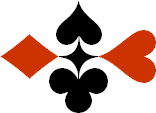 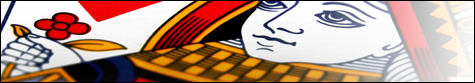 Serie 09 boekje 15 - West opent op 1 niveau
Bied beide handen Antwoorden
© Bridge OfficeAuteur: Thijs Op het Roodt

U bent altijd West en begint. Uw partner is Oost.
Indien niet anders vermeld passen Noord en Zuid.
Is het spelnummer rood dan bent u kwetsbaar.
Biedsysteem toegepast bij de antwoorden
5542
Zwakke 2Stayman 4 kaart hoog, Jacoby hoge en lage kleurenPreëmptief  3 en 4 niveauBlackwood (0 of 3  - 1 of 4)
Heren gestroomlijndNa het eerste boekje vonden de cursisten dit zo leuk, dat ik maar de stoute schoenen heb aangetrokken en meerdere van deze boekjes ben gaan schrijven.

Het enthousiasme van de cursisten heeft mij doen besluiten om deze boekjes gratis aan iedereen die ze wil hebben, beschikbaar te stellen.

Ik heb bewust in eerste instantie geen antwoorden bij de boekjes gemaakt. Maar op veler verzoek toch met antwoorden.Ik zou het waarderen, wanneer u mijn copyright zou laten staan.

Mocht u aan of opmerkingen hebben, laat het mij dan weten.Ik wens u veel plezier met deze boekjes.
1♠H964Noord

West     OostZuid♠A873A873♥A6Noord

West     OostZuid♥542542♦876Noord

West     OostZuid♦A1054A1054♣HV94Noord

West     OostZuid♣75751212888
Bieding West

Bieding West
Bieding Oost
Bieding Oost
Bieding Oost
11111212223Pas3Ondanks 1♣ en daarna 1♠ van west, weet oost nog steeds niet of er een manche in zit. Daarom steunt hij de ♠ van west met een 2♠ bod, dat aangeeft dat hij 6-9 punten heeft. Met west zijn 12 punten, te weinig voor een manche.2♠A3Noord

West     OostZuid♠642642♥HB7Noord

West     OostZuid♥V52V52♦HV953Noord

West     OostZuid♦AB8AB8♣A75Noord

West     OostZuid♣H1094H10941717101010
Bieding West

Bieding West
Bieding Oost
Bieding Oost
Bieding Oost
11 SA13 SA3 SA2Pas2Een 1 Sans Atout opening is altijd een mooie opening. Het kan nog alle kanten op. Alleen met deze oost niet. Hier kan het maar een kant op, want hij kan Stayman en geen Jacoby bieden. Daarom biedt oost 3 Sans Atout.3♠V7652Noord

West     OostZuid♠AH10AH10♥AV4Noord

West     OostZuid♥108108♦96Noord

West     OostZuid♦B10542B10542♣ HV3Noord

West     OostZuid♣A106A1061313121212
Bieding West

Bieding West
Bieding Oost
Bieding Oost
Bieding Oost
111442Pas2Na de 1♠ opening van west, kan oost de ♠ steunen met zijn 3-kaart. Oost heeft 12 punten en een puntje extra voor zijn  doubelton ♥. Genoeg punten voor de ♠ manche. Oost biedt 4 ♠. 4♠AHVNoord

West     OostZuid♠B1076B1076♥8Noord

West     OostZuid♥H1074H1074♦HV98Noord

West     OostZuid♦A3A3♣VB984Noord

West     OostZuid♣H75H751717111111
Bieding West

Bieding West
Bieding Oost
Bieding Oost
Bieding Oost
111112223 SA3 SA3Pas3West opent met zijn langste kleur, 1♣. Van twee 4-kaarten biedt oost eerst de laagste en dat is 1♥. Nu biedt west zijn 4-kaart ♦ met 2♦ en wetende dat dit reverse is. Minimaal 16 punten. Er is geen fit te vinden, dus parkeert oost dit contract in een mooie 3 Sans Atout.5♠AV964Noord

West     OostZuid♠B107B107♥AB1073Noord

West     OostZuid♥8484♦H5Noord

West     OostZuid♦V86V86♣3Noord

West     OostZuid♣H10952H109521414666
Bieding West

Bieding West
Bieding Oost
Bieding Oost
Bieding Oost
111222Pas2Van twee 5-kaarten openen wij eerst de hoogste. Dat heeft west goed onthouden. Hij opent met 1♠.Met 6 punten mag oost de ♠ steunen met 2♠ en west weet dat er geen manche in zit. Hij past.6♠H6Noord

West     OostZuid♠A85A85♥63Noord

West     OostZuid♥HB82HB82♦AH10862Noord

West     OostZuid♦VB93VB93♣AV7Noord

West     OostZuid♣54541616111111
Bieding West

Bieding West
Bieding Oost
Bieding Oost
Bieding Oost
11111232553Pas3Het hoeft vaak geen probleem te zijn, dat u maar één biedbare kleur hebt. Zie hier. West 1♦. Oost 1♥ en west doet nu een sprong bod in de openingskleur. Daarmee geeft 16 of meer punten aan en een lange ♦. Oost heeft een 4-kaart ♦ mee en 11 punten en biedt daarom 5♦.7♠A742Noord

West     OostZuid♠HBHB♥102Noord

West     OostZuid♥VB96VB96♦A982Noord

West     OostZuid♦H10643H10643♣AB5Noord

West     OostZuid♣V10V101313121212
Bieding West

Bieding West
Bieding Oost
Bieding Oost
Bieding Oost
111112123 SA3 SA3Pas3Na 1♦ in west, 1♥ in oost en 1♠ in west, weet oost dat er geen manche in een kleur in zit. Maar met beiden een opening moet die er wel komen. Oost bied 3 Sans Atout.8♠AH85Noord

West     OostZuid♠VB43VB43♥72Noord

West     OostZuid♥H985H985♦952Noord

West     OostZuid♦7676♣AV95Noord

West     OostZuid♣H103H1031313999
Bieding West

Bieding West
Bieding Oost
Bieding Oost
Bieding Oost
11111212223Pas3Na 1♣ in west en 1♥ noord, biedt west 1♠. Oost weet nog niet of er manche in zit en steunt daarom de geboden ♠ van west met 2♠. Jammer. West vindt het voldoende en past.9♠H3Noord

West     OostZuid♠AV654AV654♥B10842Noord

West     OostZuid♥H75H75♦AH76Noord

West     OostZuid♦--♣V8Noord

West     OostZuid♣AB1073AB10731313141414
Bieding West

Bieding West
Bieding Oost
Bieding Oost
Bieding Oost
111442Pas2Dit is heel mooi geboden door oost. Ik zie het vaker gebeuren. Heeft het paar een fit in een van de hoge kleuren, dan toch nog even mijn ander hoge kleur laten horen. Doe dit alleen wanneer u naar een slem wilt. De tegenstanders luisteren mee. Dus hier meteen 4♥ door oost is toppie.10♠AVB65Noord

West     OostZuid♠4242♥1062Noord

West     OostZuid♥AH94AH94♦A8Noord

West     OostZuid♦7575♣A73Noord

West     OostZuid♣B9865B98651515888
Bieding West

Bieding West
Bieding Oost
Bieding Oost
Bieding Oost
1111 SA1 SA2Pas2Ja. Het is de 5-kaart ♠, waardoor west niet 1 Sans Atout, maar met 1♠ moet openen. Oost heeft maar 8 punten en mag daarom niet op 2 niveau bieden. Met 1 Sans Atout geeft oost 6-9 punten aan. Te weinig voor een manche. Daarom past west.